Supplemental Digital Content 3:  No difference was observed in the sensitivity of male vs. female rats to anesthetic induction by pentobarbital delivered intravenously.  Likewise, there was no sex difference in degree to which bilateral, symmetric lesions of the mesopontine tegmental anesthesia area caused a reduction in the sensitivity to pentobarbital.  The dose-response curves for males include 22 intact rats with intravenous catheters (no craniectomy) and 13 following lesioning of the mesopontine tegmental anesthesia area.     Four of the 13 lesioned animals had also been tested before the lesion was carried out. I.e., they were among the 22 control animals.  The dose-response curves for females included 8 intact rats with intravenous catheters (no craniectomy) and 4 following lesioning of the mesopontine tegmental anesthesia area. Three of the 4 were tested both before and after lesioning. Pentobarbital was delivered at 5 mg*kg*min-1.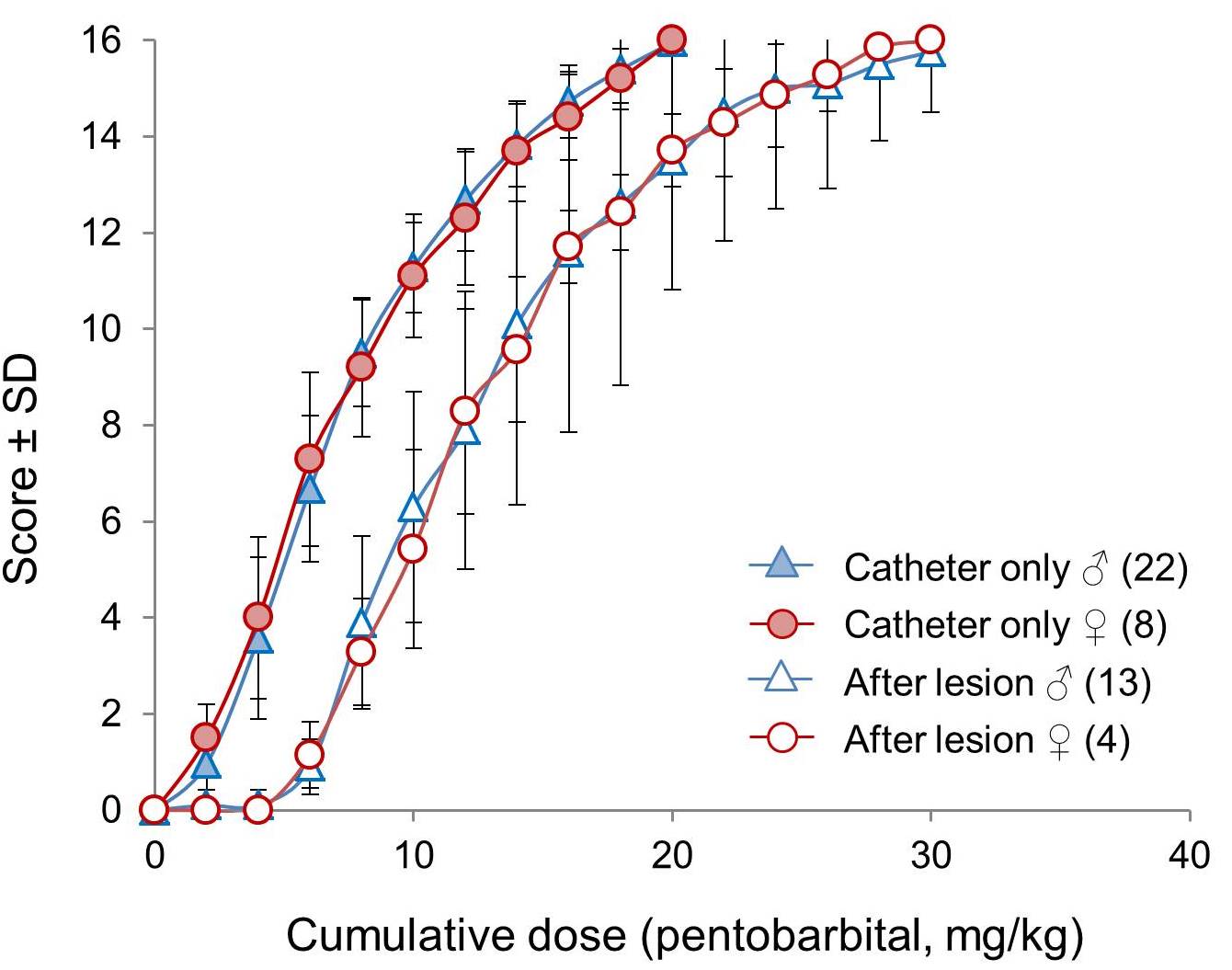 